University of Cambridge Holiday PlayschemePlanned Activities: Summer 2021Over the holiday there will be a wide variety of planned activities available, shown in the timetable below. If children do not wish to participate in these then there are many other play opportunities available. Some children prefer to play and organise their own games with friends, and there are always other activities on offer such as arts and crafts, sports, rollerblading, board games, construction, den building, woodwork, music, role play, cooking, reading, messy play, water play, group games and much, much more! Please note that occasionally activities may change with no prior warning. Activities can also get rather messy so please bring appropriate clothing.Friday Film ClubEach Friday we will be showing a film. These films all have a ‘U’ or ‘PG’ rating so please feel free to ask the Site Co-ordinator which film will be on offer. The over 11s will have the option to watch a different film on these days more suited to their age. Some of these are rated ‘PG’ and others ‘12’. The film watching is optional, and children may continue with the usual play opportunities if they wish.Your child will need to bring to Playscheme:•	Clothing suitable for messy and water play, and spare clothing to change into when necessary (all items named please)•	Coats for cold or wet days (named please)•	Packed lunch (with cool pack & named)•	Water bottles (named)•	Sunscreen and sun hatMobile Phones and Electronic Devices:For safeguarding purposes, it is UCHP preference that your child does not bring a mobile phone or other electronic device with them to Playscheme. If you want to provide them with a mobile phone then UCHP take no responsibility if it gets damaged. Children must keep their mobile phone in their bag and will only be able to access it for appropriate reasons with permission from the Site Co-ordinator. Children aged 11 and over may sign in an electronic device and keep this in their bag, however, the data roaming on the phone must be turned off. The phones are only to be used in the over 11s room or if special permission has been given..Contact numbers during Playscheme: Red Team (Chesterton) Site: 07739 985504                       Playscheme Co-ordinator: 07985 735725 Blue Team (St Mary’s) Site: 07739 985506                         Playscheme Deputy Co-ordinator: 07377 944519If your call is urgent and you cannot get through to the venues, please contact the Playscheme Co-ordinator during Playscheme hours.WEEK 1WEEK 1WEEK 1WEEK 1Monday12th  July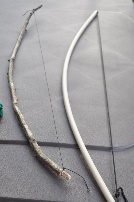 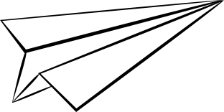 ChalkingSharks & fishBows & arrowsPaper aeroplane targetsToday we can create interesting pictures on the ground with chalk and we can play the fast paced game of sharks and fish. We can make our own bow and arrow and create paper aeroplanes to shoot at targets. Tuesday 13th  July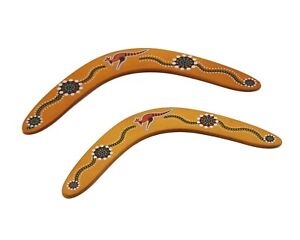 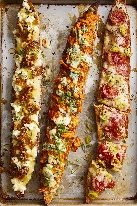 Things that floatRip tag gamesBoomerang designsBaguette pizzaToday we can make boats to float on the water and we can compete in rip tag games. We can make an Australian hunting weapon called a boomerang and bake some tasty pizzas to eat at Playscheme.   Wednesday 14th July      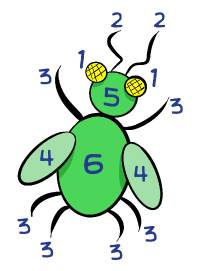 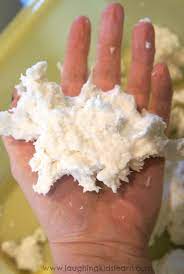 Sorcerer’s stone Oonch neechBeetle driveClean mudToday we can go on an adventure to complete quests to find the sorcerers stone and we can play a tag game which is played in Pakistan. We can compete to see who can draw a beetle in the quickest time and we can get messy with clean mud. Thursday 15th  July 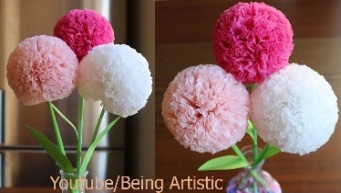 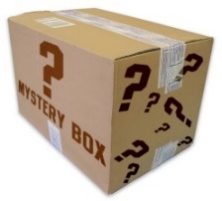 Ultimate noughts & crossesBenchball Tissue paper flowersWhat’s in the box?Today we can create a giant game of noughts and crosses and play the fast paced game of benchball. We can make colourful flowers out of tissue paper and wear a blind fold and guess what is inside the box.Friday16th  JulyThemed Friday: Wild WestThemed Friday: Wild WestThemed Friday: Wild WestFriday16th  July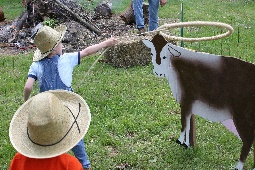 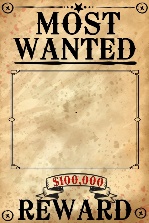 Lasso toss  Cowboys & IndiansHat making & paradeWanted posterToday we can see who can get a lasso around a target and we can defend our land against the cowboys. We can make a hat to show off in a Playscheme parade and we can make a wanted poster. WEEK 2WEEK 2WEEK 2WEEK 2Monday19th July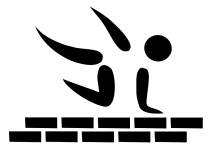 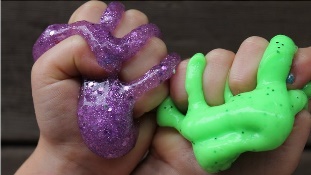 Flower pressHurdle trainingFridge magnetsCircle gamesToday we can collect flowers and press them to take home and we can learn how to jump over a hurdle. We can make our own fridge magnets to take home and we can play some group games.Tuesday 20th July 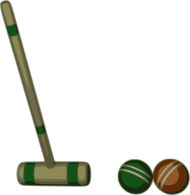 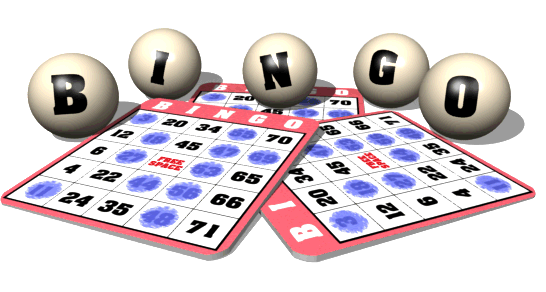 Large ice marblesCroquetNight LightsBingoToday we can make ice marbles by freezing water in a balloon and we can play a game of croquet. We can make colourful night lights from recycled jars and we can play a game or two of bingo. Wednesday21st July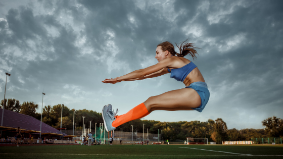 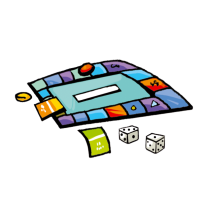 Shuffle bottomsLong jumpCustom playing cardsSlime Today we can play the fun but unusual game of shuffle bottoms and we can see who can jump the furthest in a long jump competition. We can make our own playing cards and we can get messy with some slime.    Thursday 22nd July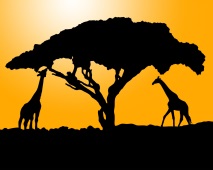 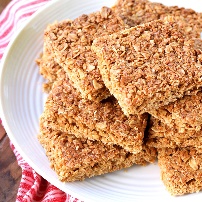 10 pin bowlingSafari chaseMake a kazooFlapjackToday we can see who can knock all of the pins down and we can imagine we are animals running away from the park keepers. We can make a musical kazoo and bake some tasty flapjack. Friday23rd JulyThemed Friday: SpaceThemed Friday: SpaceThemed Friday: SpaceFriday23rd July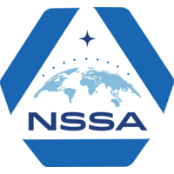 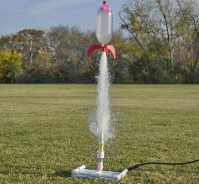 Space scavenger huntMusical planetsSpace mobileBottle rocketsToday we can see if we have it takes to become an astronaut and we can play the musical chairs with a twist. We can make colourful mobiles using planets and we can make a bottle explode like a rocket. WEEK 3WEEK 3WEEK 3WEEK 3Monday 26th July Visitor:  Cambridge Spanish Centre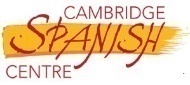 Visitor:  Cambridge Spanish CentreVisitor:  Cambridge Spanish CentreMonday 26th July 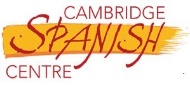 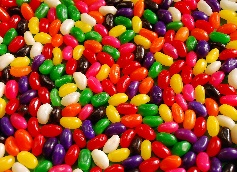 Burn the city downRock, paper, scissors, catchPiggy banksGuess the jelly beanToday we can build a model city out of cardboard and then at the end of the day we can watch it burn down. We can play a twist on the classic game of rock, paper, scissors and we can make a piggy bank out of recycled water bottles. We can put our taste buds to the test by guessing the flavour of a jelly beanTuesday27th July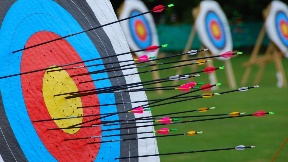 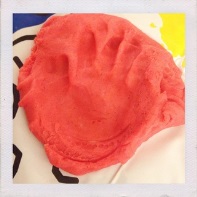 Water gamesArcherySummer bannerDinosaur fossilsToday we can get wet when playing some water games and we can have a go at shooting some arrows onto a target. We can make a colourful banner to put up at Playscheme and we can make a dinosaur fossil out of clay. Wednesday28th July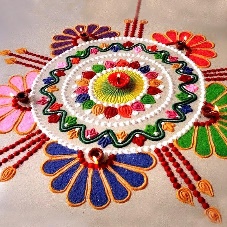 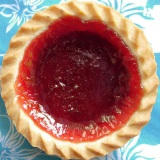 LimboHockey obstacle courseRangoli designsJam tarts Today we can see who can bend down the lowest  in a game of limbo and we can navigate a ball around an obstacle course using a hockey stick. We can make colourful patterns which is a tradition in India and we can bake some tasty jam tarts. Ukulele workshop will be done on both sites, times to be confirmed. Thursday29th July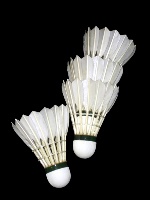 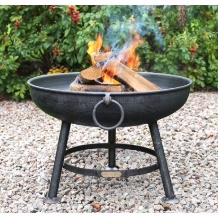 ShadowsShuttlecock gamesFrog bean bagsFire pit s’mores Today we can play an Irish version of the game tag and we can play different games using shuttlecocks. We can learn how to sew and make a frog bean bag and we can toast some marshmallows on the fire to make a delicious s’more.Friday30th July Themed Friday: SuperheroesThemed Friday: SuperheroesThemed Friday: SuperheroesFriday30th July 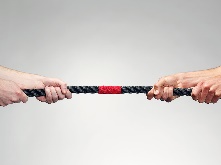 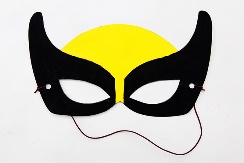 Bean bag attackTug of WarSuperhero masks Superhero Hama beadsToday we can attack the naughty villains by throwing bean bags at tin cans and we can test our superhero strength with a game of tug of war. We can make a superhero or villain mask and we can make a superhero out of hama beads.  WEEK 4WEEK 4WEEK 4WEEK 4WEEK 4Monday2nd August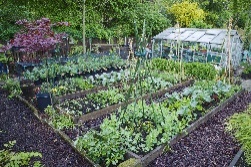 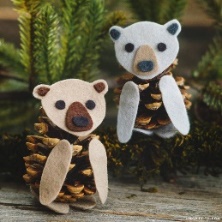 Growing vegetablesHide & seek itPinecone animalsChess competitionToday we can plant our own vegetables and play the Playscheme game of hide and seek it. We can make animals out of pinecones and learn how to play chess. Today we can plant our own vegetables and play the Playscheme game of hide and seek it. We can make animals out of pinecones and learn how to play chess. Tuesday3rd August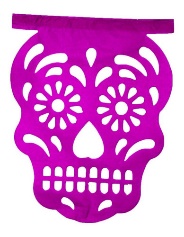 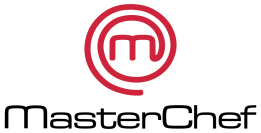 Ice crayonsHula hoop relayPapel picado calaveraMaster chefIce crayonsHula hoop relayPapel picado calaveraMaster chefToday we can create crayons out of ice and chalk and we work as a team to compete in a relay race. We can make decorations for the Mexican holiday ‘The day of dead’ and we can make a delicious dish in our very own Master chef competition. Wednesday4th August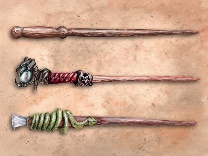 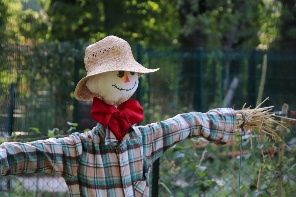 Make a scarecrowRoundersMagic wandsLaboratory experiments Today we can make a scarecrow to put in the garden at Playscheme and we can work as team in a game of rounders. We can make a magical wand and we can imagine we are scientists and create lab experiments. Today we can make a scarecrow to put in the garden at Playscheme and we can work as team in a game of rounders. We can make a magical wand and we can imagine we are scientists and create lab experiments. Thursday5th AugustVisitor: Animal Experience   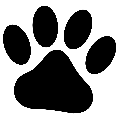 Visitor: Animal Experience   Visitor: Animal Experience   Visitor: Animal Experience   Thursday5th August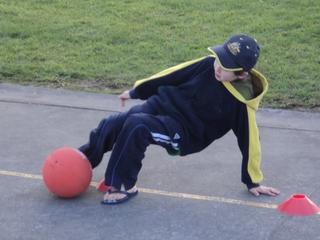 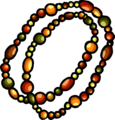 Harry Potter duelCrab footballJewellery makingWoodworkToday we can use our wands we made yesterday to have a wizard duel and we can get on our hands to play crab football. We can make colourful jewellery and construct something out of wood. Animal experience - 10:45 to 12:15. Sign up at the start of the Playscheme day. Today we can use our wands we made yesterday to have a wizard duel and we can get on our hands to play crab football. We can make colourful jewellery and construct something out of wood. Animal experience - 10:45 to 12:15. Sign up at the start of the Playscheme day. Friday6th  AugustThemed Friday: OlympicsThemed Friday: OlympicsThemed Friday: OlympicsThemed Friday: OlympicsFriday6th  August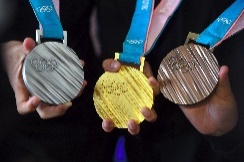 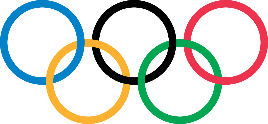 Mini OlympicsFlag makingOlympic medalsLaser TagToday we can take part in the mini Olympic games and create a new Olympic game of laser tag. We can make a flag for the country we are representing and we can make Olympic medals out of clay. Today we can take part in the mini Olympic games and create a new Olympic game of laser tag. We can make a flag for the country we are representing and we can make Olympic medals out of clay. WEEK 5WEEK 5WEEK 5WEEK 5Monday9th August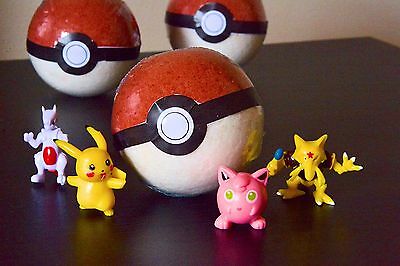 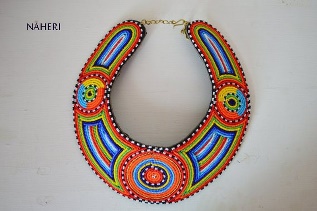 Tin can shoot out HandballAfrican collar necklaceFizzing pokeball Today we can test our aiming skills in the outdoor game of Tin can shoot out and we can play the tactical game of handball. We can make a traditional African collar necklace and we can watch the Pokeballs fizz away.Tuesday10th August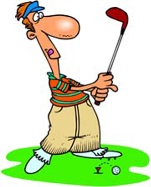 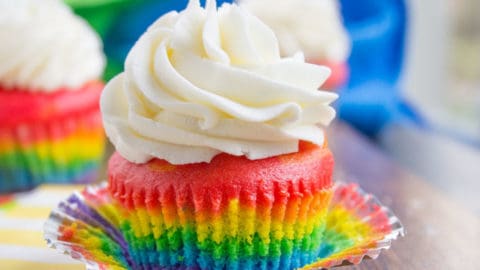 Visitor: Yoga workshop  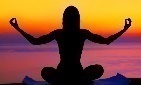 Visitor: Yoga workshop  Tuesday10th AugustPiloloCrazy golfBird feederFrozen dinosaur eggsToday we can participate in a scavenger hunt that originated from Ghana and create a crazy golf course. We can make bird feeders from recycled bottles and freeze mini dinosaurs which we can then smash into pieces outside.Yoga - St Mary’s @ 13:15 - 15:30Wednesday11th August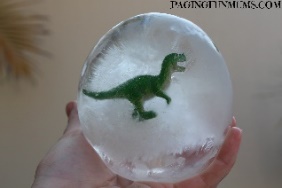 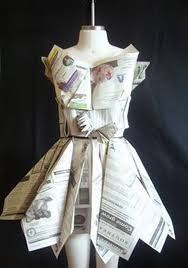 Bug huntAnimal racesNewspaper fashion showRainbow cupcakesToday we can hunt for bugs and move like animals in a race. We can make an outfit out of newspaper for a fashion show and  bake some tasty colourful cupcakes.Thursday12th August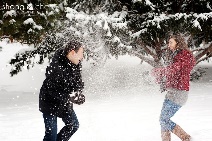 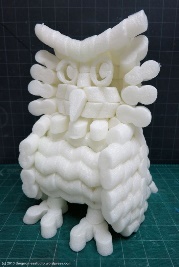 Snowball fightMan huntPacking peanut sculpturesInstant ice-creamToday we can have a snowball fight and see who can catch the most people in a game of Man hunt. We can make our own packing peanut creation and make some tasty ice-cream. Friday13th AugustThemed Friday: AcceptanceThemed Friday: AcceptanceThemed Friday: AcceptanceFriday13th August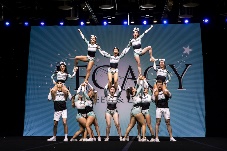 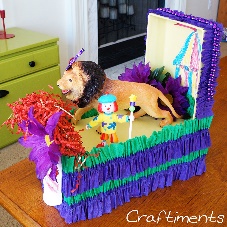 CheerleadingCups & SaucersCarnival FloatsFoam paint Today we can choreograph a cheerleading routine to perform to our peers and we can see who is the quickest at turning over the cones to make saucers. We can make mini carnival floats to parade around Playscheme and create a colourful painting out of foam paint.WEEK 6WEEK 6WEEK 6WEEK 6WEEK 6Monday16th  August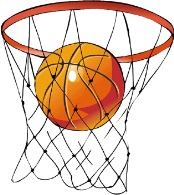 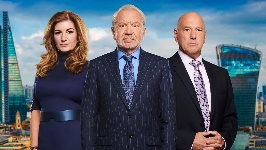 Raft gameBasketballThe apprenticeFluffy doughRaft gameBasketballThe apprenticeFluffy doughToday we can create a raft to get our team across the river and we can play a game of basketball. We can invent a product to sell to the Apprentice judges and make some fluffy dough. Tuesday17th  August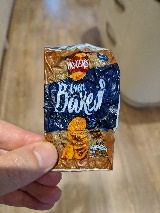 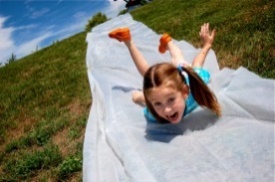 Water fightSack raceShrinking crisp packetEgg survivalToday we can get wet on a water slide and race against each other in sacks. We can make shrinkles out of recycled crisps packets and create a container that will keep an egg safe if you drop it from a high height. Today we can get wet on a water slide and race against each other in sacks. We can make shrinkles out of recycled crisps packets and create a container that will keep an egg safe if you drop it from a high height. Wednesday18th  AugustVisitor: Circus workshop   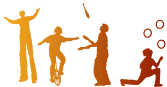 Visitor: Circus workshop   Visitor: Circus workshop   Visitor: Circus workshop   Wednesday18th  August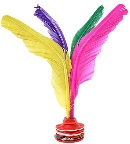 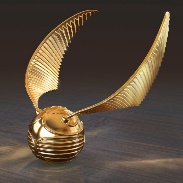 Frozen t-shirtJianziGolden snitchDance battles Today we can tie knots in a t-shirt which we then freeze and have to put on and play the traditional Chiense game Jianzi which uses a colourful shuttlecock. We can make a golden snitch from Harry Potter and show off our dancing moves in a Playscheme dance battle. Today we can tie knots in a t-shirt which we then freeze and have to put on and play the traditional Chiense game Jianzi which uses a colourful shuttlecock. We can make a golden snitch from Harry Potter and show off our dancing moves in a Playscheme dance battle. Thursday19th August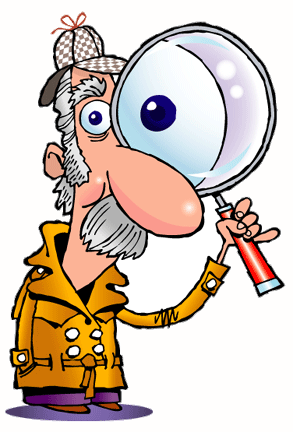 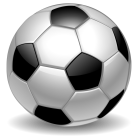 Giant bubblesFootballCatapultsSconesToday we can test our memory in a game of What’s missing and play a game of football. We can shoot elastic bands from catapults and make some delicious scones.  Today we can test our memory in a game of What’s missing and play a game of football. We can shoot elastic bands from catapults and make some delicious scones.  Friday20th AugustThemed Friday: PiratesThemed Friday: PiratesThemed Friday: PiratesThemed Friday: PiratesFriday20th August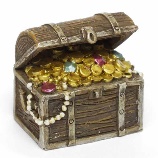 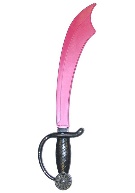 Pirate treasure huntCapture the treasureMake your own swordToday we can pretend we are pirates going on an adventure to find the buried treasure and we can play capture the treasure which is a twist on capture the flag. We can make our own sword and battle it out in a sword fight. Today we can pretend we are pirates going on an adventure to find the buried treasure and we can play capture the treasure which is a twist on capture the flag. We can make our own sword and battle it out in a sword fight. 